NOVA POLICEALNA SZKOŁA MEDYCZNADo celów obliczeniowych przyjęto, ze każdy semestr trwa 16 pełnych tygodni dydaktycznych.ZAWÓDPROTETYK SŁUCHU321401PROFESSIONMEDICAL AND DENTAL PROSTHETIC TECHNICIANS3214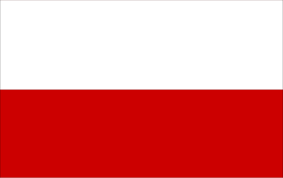 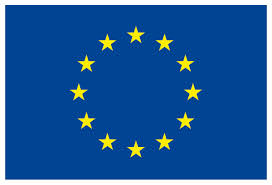 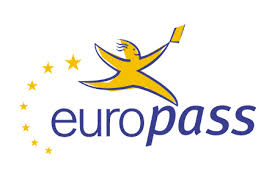 Szkolny plan nauczaniaSzkolny plan nauczaniaSzkolny plan nauczaniaSzkolny plan nauczaniaSzkolny plan nauczaniaSzkolny plan nauczaniaSzkolny plan nauczaniaZawód: protetyk słuchuZawód: protetyk słuchuZawód: protetyk słuchuZawód: protetyk słuchuZawód: protetyk słuchuZawód: protetyk słuchuZawód: protetyk słuchuZawód: protetyk słuchuSymbol zawodu: 321401Symbol zawodu: 321401Kształcenie w formie zaocznej dla dorosłych.Kształcenie w formie zaocznej dla dorosłych.Kształcenie w formie zaocznej dla dorosłych.Kwalifikacje:Kwalifikacje:K1Świadczenie usług medycznych w zakresie protetyki słuchu (Z.18.)Świadczenie usług medycznych w zakresie protetyki słuchu (Z.18.)Świadczenie usług medycznych w zakresie protetyki słuchu (Z.18.)Świadczenie usług medycznych w zakresie protetyki słuchu (Z.18.)Świadczenie usług medycznych w zakresie protetyki słuchu (Z.18.)Świadczenie usług medycznych w zakresie protetyki słuchu (Z.18.)Świadczenie usług medycznych w zakresie protetyki słuchu (Z.18.)L.p.Obowiązkowe zajęcia edukacyjneSemestrSemestrSemestrSemestrLiczba godzin w cyklu kształceniaLiczba godzin w cyklu kształceniaL.p.Obowiązkowe zajęcia edukacyjneIIIIIIIVLiczba godzin w cyklu kształceniaLiczba godzin w cyklu kształcenia1Podstawy przedsiębiorczości 202020Kształcenie zawodowe teoretyczneKształcenie zawodowe teoretyczneKształcenie zawodowe teoretyczneKształcenie zawodowe teoretyczneKształcenie zawodowe teoretyczneKształcenie zawodowe teoretyczneKształcenie zawodowe teoretyczneKształcenie zawodowe teoretyczne2Działalność gospodarcza w ochronie zdrowia20151050503Akustyka i psychoakustyka w protetyce słuchu2020204Metody badania słuchu351550505Język angielski w ochronie zdrowia3030306Język migowy2020207Metody doboru aparatów słuchowych352055558Budowa, naprawa i miernictwo aparatów słuchowych201535359Zarys anatomii, fizjologii i patologii 5020707010Otoplastyka151515Liczba godzin semestrze:Liczba godzin semestrze:1551056020340340Kształcenie zawodowe praktyczneKształcenie zawodowe praktyczneKształcenie zawodowe praktyczneKształcenie zawodowe praktyczneKształcenie zawodowe praktyczneKształcenie zawodowe praktyczneKształcenie zawodowe praktyczneKształcenie zawodowe praktyczne11Badania słuchu40404012012012Dopasowanie aparatów słuchowych30306012012013Opieka audioprotetyczna4555100100Liczba godzin w semestrze:Liczba godzin w semestrze:07011515534034012Praktyka zawodowa  - liczba tygodni (1 tydzień = 40 godzin)224 tyg.Łączna liczba godzin w semestrze:Łączna liczba godzin w semestrze:175175175175700700